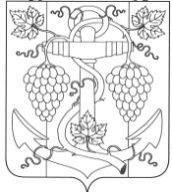 СОВЕТ ЗАПОРОЖСКОГО СЕЛЬСКОГО ПОСЕЛЕНИЯ ТЕМРЮКСКОГО РАЙОНАР Е Ш Е Н И Е  №  282 LХXXVII  сессия                                                                                     III созывa«15» февраля 2019  года                                                            ст-ца ЗапорожскаяО досрочном прекращении полномочий депутата Совета Запорожского сельского поселения Темрюкского района         III созыва  Н.В.Чепель На основании пункта 2 части 6 статьи 25 Устава Запорожского сельского поселения Темрюкского района, заявления депутата Совета Запорожского сельского поселения Темрюкского района III созыва по Запорожскому четырехмандатному избирательному округу № 3, Чепель Николая Викторовича, о досрочном прекращении  полномочий, в связи с отставкой по собственному желанию, Совет Запорожского сельского поселения Темрюкского района Р Е Ш И Л:Прекратить досрочно полномочия депутата Совета Запорожского сельского поселения Темрюкского района  III созыва по Запорожскому четырехмандатному избирательному округу № 3, 15 февраля 2019 года.Общему отделу администрации Запорожского сельского поселения Темрюкского района (Рыбиной) официально опубликовать настоящее постановление в периодическом печатном издании газете Темрюкского района «Тамань», официально опубликовать (разместить) на официальном сайте муниципального образования Темрюкский район и информационно –       телекоммуникационной сети «Интернет», а так же разместить на официальном сайте администрации Запорожского сельского поселения Темрюкского района.Решение вступает в силу со дня его подписания.Председатель СоветаЗапорожского сельского поселения                                                                          Темрюкского района                                     __________________И.Р. Абрамян«____»  февраля  2019 года